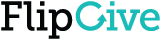 Dear St. Peter’s Families,Help us reach our fundraising goal by shopping through FlipGive!We’re excited to earn funds through FlipGive to help us raise money for St. Peter’s School. For the 2018/2019 school year we can earn up to 25% when our teammates and supporters shop popular brands like Walmart, Nike, Under Armour, Buffalo Wild Wings, Jack Astor’s, Indigo and more. Be sure to check out all of the different brands available on this site.Let’s work together to achieve our goal!Shop. Get. Give.To support our fundraising campaign:1. Visit https:www.flipgive.com/f/779746 (St Peter’s School Parry Sound) 2. Click Shop Now or Donate3. If you choose to Shop Now, remember that all funds will be contributed to St. Peter’s School CSCC to support our students!Are you an Amazon shopper? Access Amazon through our FlipGive site… and the school will earn a commission on your purchases!  Download the FlipGive App for convenience.  

With FlipGive we can reach our fundraising goal together. 

Thank you for your support,Sincerely,St. Peter the Apostle School CSCC